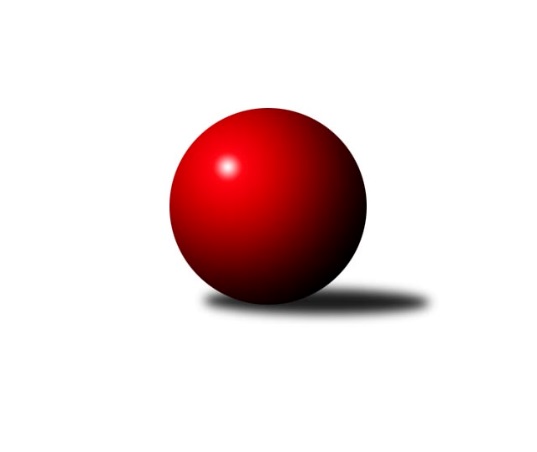 Č.16Ročník 2019/2020	22.2.2020Nejlepšího výkonu v tomto kole: 2626 dosáhlo družstvo: TJ VOKD Poruba ˝A˝Severomoravská divize 2019/2020Výsledky 16. kolaSouhrnný přehled výsledků:TJ Opava ˝B˝	- TJ Sokol Bohumín ˝B˝	6:2	2456:2438	5.0:7.0	22.2.TJ VOKD Poruba ˝A˝	- SKK Jeseník ˝A˝	7:1	2626:2501	7.0:5.0	22.2.TJ Odry ˝B˝	- TJ Sokol Michálkovice ˝A˝	3:5	2554:2623	5.0:7.0	22.2.KK Minerva Opava ˝A˝	- KK Šumperk A	3:5	2497:2525	7.5:4.5	22.2.HKK Olomouc ˝B˝	- TJ Sokol Mohelnice A	5:3	2625:2574	8.0:4.0	22.2.TJ Sokol Sedlnice ˝A˝	- SKK Ostrava ˝A˝	6:2	2574:2537	6.5:5.5	22.2.Tabulka družstev:	1.	TJ Sokol Michálkovice ˝A˝	16	12	2	2	84.0 : 44.0 	106.0 : 86.0 	 2580	26	2.	SKK Ostrava ˝A˝	16	9	2	5	72.0 : 56.0 	105.0 : 87.0 	 2566	20	3.	KK Šumperk A	16	9	1	6	68.5 : 59.5 	103.5 : 88.5 	 2564	19	4.	TJ VOKD Poruba ˝A˝	16	8	2	6	73.0 : 55.0 	104.5 : 87.5 	 2547	18	5.	SKK Jeseník ˝A˝	16	9	0	7	67.0 : 61.0 	96.0 : 96.0 	 2561	18	6.	HKK Olomouc ˝B˝	16	7	2	7	61.0 : 67.0 	91.0 : 101.0 	 2487	16	7.	TJ Sokol Bohumín ˝B˝	16	6	2	8	67.0 : 61.0 	100.0 : 92.0 	 2512	14	8.	KK Minerva Opava ˝A˝	16	7	0	9	62.0 : 66.0 	100.0 : 92.0 	 2539	14	9.	TJ Odry ˝B˝	16	7	0	9	56.0 : 72.0 	93.5 : 98.5 	 2503	14	10.	TJ Sokol Sedlnice ˝A˝	16	5	3	8	58.0 : 70.0 	91.5 : 100.5 	 2550	13	11.	TJ Opava ˝B˝	16	6	0	10	52.5 : 75.5 	75.5 : 116.5 	 2432	12	12.	TJ Sokol Mohelnice A	16	4	0	12	47.0 : 81.0 	85.5 : 106.5 	 2523	8Podrobné výsledky kola:	 TJ Opava ˝B˝	2456	6:2	2438	TJ Sokol Bohumín ˝B˝	Břetislav Mrkvica	 	 216 	 248 		464 	 1:1 	 436 	 	231 	 205		Libor Krajčí	Jan Kořený	 	 189 	 216 		405 	 1:1 	 400 	 	215 	 185		Dalibor Hamrozy	Josef Němec	 	 214 	 196 		410 	 0:2 	 426 	 	227 	 199		Karol Nitka	Václav Bohačík	 	 177 	 170 		347 	 0:2 	 396 	 	205 	 191		Štefan Dendis	Jana Tvrdoňová	 	 206 	 194 		400 	 1:1 	 388 	 	188 	 200		Lada Péli	Rudolf Haim	 	 221 	 209 		430 	 2:0 	 392 	 	197 	 195		Petr Kuttlerrozhodčí: Nejlepší výkon utkání: 464 - Břetislav Mrkvica	 TJ VOKD Poruba ˝A˝	2626	7:1	2501	SKK Jeseník ˝A˝	Jiří Kratoš	 	 200 	 236 		436 	 2:0 	 391 	 	199 	 192		Rostislav Cundrla	Jáchym Kratoš	 	 224 	 211 		435 	 1:1 	 432 	 	211 	 221		Pavel Hannig	Michal Bezruč	 	 207 	 241 		448 	 0:2 	 466 	 	223 	 243		Václav Smejkal	Pavel Hrabec	 	 206 	 235 		441 	 2:0 	 370 	 	179 	 191		Petr Šulák	Petr Oravec	 	 230 	 204 		434 	 1:1 	 412 	 	200 	 212		Jaromíra Smejkalová	Jan Míka	 	 221 	 211 		432 	 1:1 	 430 	 	227 	 203		Jiří Fárekrozhodčí: vedoucí družstevNejlepší výkon utkání: 466 - Václav Smejkal	 TJ Odry ˝B˝	2554	3:5	2623	TJ Sokol Michálkovice ˝A˝	Jana Frydrychová	 	 214 	 217 		431 	 1:1 	 429 	 	201 	 228		Jiří Řepecký	Stanislava Ovšáková	 	 238 	 232 		470 	 2:0 	 408 	 	195 	 213		Martin Ščerba	Daniel Malina	 	 221 	 204 		425 	 0:2 	 455 	 	232 	 223		Michal Zych	Jan Frydrych *1	 	 185 	 190 		375 	 0:2 	 430 	 	227 	 203		Josef Jurášek	Jiří Madecký	 	 198 	 202 		400 	 0:2 	 462 	 	223 	 239		Petr Řepecký	Ondřej Gajdičiar	 	 223 	 230 		453 	 2:0 	 439 	 	222 	 217		Josef Linhartrozhodčí:  Vedoucí družstevstřídání: *1 od 51. hodu Karel ŠnajdárekNejlepší výkon utkání: 470 - Stanislava Ovšáková	 KK Minerva Opava ˝A˝	2497	3:5	2525	KK Šumperk A	Pavel Martinec	 	 198 	 206 		404 	 1:1 	 446 	 	246 	 200		Miroslav Smrčka	František Vícha	 	 206 	 184 		390 	 0.5:1.5 	 431 	 	206 	 225		Pavel Košťál	Aleš Fischer	 	 201 	 205 		406 	 1:1 	 400 	 	210 	 190		Rostislav Biolek	Zdeněk Chlopčík	 	 216 	 213 		429 	 2:0 	 398 	 	203 	 195		Marek Zapletal	Luděk Slanina	 	 220 	 223 		443 	 2:0 	 422 	 	204 	 218		Jaromír Rabenseifner	Jan Strnadel	 	 202 	 223 		425 	 1:1 	 428 	 	211 	 217		Pavel Heinischrozhodčí: vedoucí družstevNejlepší výkon utkání: 446 - Miroslav Smrčka	 HKK Olomouc ˝B˝	2625	5:3	2574	TJ Sokol Mohelnice A	Dušan Říha	 	 234 	 221 		455 	 2:0 	 415 	 	212 	 203		Antonín Jašek	Zbyněk Sobota	 	 216 	 206 		422 	 1:1 	 438 	 	210 	 228		Jaroslav Jílek	Kateřina Bajerová	 	 182 	 204 		386 	 0:2 	 447 	 	219 	 228		Martin Macas	Jan Tögel	 	 196 	 230 		426 	 1:1 	 444 	 	224 	 220		Rostislav Krejčí	Josef Šrámek	 	 239 	 217 		456 	 2:0 	 359 	 	178 	 181		Iveta Krejčová	Miroslav Dokoupil	 	 257 	 223 		480 	 2:0 	 471 	 	251 	 220		Milan Šularozhodčí: Vedoucí družstevNejlepší výkon utkání: 480 - Miroslav Dokoupil	 TJ Sokol Sedlnice ˝A˝	2574	6:2	2537	SKK Ostrava ˝A˝	Jan Stuchlík	 	 241 	 220 		461 	 1:1 	 449 	 	212 	 237		Dominik Böhm	Zdeněk Skala	 	 236 	 209 		445 	 1.5:0.5 	 394 	 	185 	 209		Zdeněk Kuna	Adam Chvostek	 	 191 	 214 		405 	 1:1 	 401 	 	210 	 191		Radek Foltýn	Miroslav Mikulský	 	 198 	 195 		393 	 0:2 	 425 	 	200 	 225		Jiří Trnka	Milan Janyška	 	 228 	 221 		449 	 2:0 	 429 	 	225 	 204		Lenka Pouchlá	Lukáš Koliba	 	 208 	 213 		421 	 1:1 	 439 	 	228 	 211		Jan Pavlosekrozhodčí: Milan JanyškaNejlepší výkon utkání: 461 - Jan StuchlíkPořadí jednotlivců:	jméno hráče	družstvo	celkem	plné	dorážka	chyby	poměr kuž.	Maximum	1.	Martin Macas 	TJ Sokol Mohelnice A	449.02	305.7	143.4	3.2	8/9	(506)	2.	Pavel Hannig 	SKK Jeseník ˝A˝	447.98	296.9	151.0	2.5	9/9	(493)	3.	Michal Zych 	TJ Sokol Michálkovice ˝A˝	447.50	297.8	149.7	4.3	8/9	(511)	4.	Václav Smejkal 	SKK Jeseník ˝A˝	446.08	301.7	144.4	4.4	9/9	(499)	5.	Jiří Kratoš 	TJ VOKD Poruba ˝A˝	442.15	297.2	145.0	3.9	9/9	(483)	6.	Luděk Slanina 	KK Minerva Opava ˝A˝	441.48	294.3	147.2	3.5	6/9	(484)	7.	Josef Linhart 	TJ Sokol Michálkovice ˝A˝	440.30	295.0	145.3	3.4	9/9	(462)	8.	Jaromír Rabenseifner 	KK Šumperk A	440.10	297.6	142.5	4.2	8/9	(473)	9.	Miroslav Smrčka 	KK Šumperk A	438.29	303.4	134.9	4.4	9/9	(478)	10.	Milan Šula 	TJ Sokol Mohelnice A	438.11	298.7	139.4	3.2	8/9	(471)	11.	Stanislava Ovšáková 	TJ Odry ˝B˝	438.04	299.1	138.9	4.7	9/9	(477)	12.	Pavel Heinisch 	KK Šumperk A	437.79	296.7	141.1	4.9	9/9	(484)	13.	Jiří Trnka 	SKK Ostrava ˝A˝	437.50	292.8	144.7	3.0	8/9	(481)	14.	Jiří Fárek 	SKK Jeseník ˝A˝	437.18	300.8	136.4	5.4	7/9	(478)	15.	Lukáš Koliba 	TJ Sokol Sedlnice ˝A˝	436.77	297.4	139.4	6.5	8/9	(459)	16.	Petr Řepecký 	TJ Sokol Michálkovice ˝A˝	436.75	299.8	137.0	4.9	9/9	(462)	17.	Dominik Böhm 	SKK Ostrava ˝A˝	436.27	301.2	135.1	3.4	8/9	(480)	18.	Milan Janyška 	TJ Sokol Sedlnice ˝A˝	435.58	297.2	138.4	4.5	9/9	(467)	19.	Jan Stuchlík 	TJ Sokol Sedlnice ˝A˝	435.32	303.1	132.2	5.3	8/9	(519)	20.	Lenka Pouchlá 	SKK Ostrava ˝A˝	435.06	292.5	142.5	3.5	7/9	(476)	21.	Roman Honl 	TJ Sokol Bohumín ˝B˝	433.92	292.3	141.6	2.6	6/9	(489)	22.	Josef Šrámek 	HKK Olomouc ˝B˝	433.21	292.7	140.5	4.9	8/9	(506)	23.	Libor Krajčí 	TJ Sokol Bohumín ˝B˝	433.20	296.2	137.0	6.6	8/9	(452)	24.	Dušan Říha 	HKK Olomouc ˝B˝	432.41	296.4	136.1	5.8	7/9	(482)	25.	Jan Míka 	TJ VOKD Poruba ˝A˝	432.18	301.3	130.9	4.9	9/9	(472)	26.	Jaroslava Havranová 	HKK Olomouc ˝B˝	432.16	293.5	138.7	4.7	8/9	(492)	27.	Jiří Řepecký 	TJ Sokol Michálkovice ˝A˝	431.58	299.1	132.5	5.7	9/9	(464)	28.	Břetislav Mrkvica 	TJ Opava ˝B˝	431.25	295.0	136.3	4.8	6/9	(464)	29.	Josef Jurášek 	TJ Sokol Michálkovice ˝A˝	431.04	292.7	138.3	5.5	6/9	(454)	30.	Petr Oravec 	TJ VOKD Poruba ˝A˝	430.77	296.3	134.5	5.6	8/9	(466)	31.	Aleš Fischer 	KK Minerva Opava ˝A˝	430.69	296.6	134.1	4.9	9/9	(481)	32.	Michal Bezruč 	TJ VOKD Poruba ˝A˝	429.33	296.5	132.8	6.2	8/9	(463)	33.	Miroslav Mikulský 	TJ Sokol Sedlnice ˝A˝	429.14	297.8	131.4	7.3	9/9	(467)	34.	Rostislav Krejčí 	TJ Sokol Mohelnice A	429.04	291.2	137.8	3.8	7/9	(460)	35.	Marek Zapletal 	KK Šumperk A	429.02	290.9	138.1	5.8	8/9	(492)	36.	Pavel Martinec 	KK Minerva Opava ˝A˝	427.51	290.6	136.9	4.9	9/9	(481)	37.	Vladimír Korta 	SKK Ostrava ˝A˝	426.41	290.9	135.5	5.1	8/9	(463)	38.	Pavel Košťál 	KK Šumperk A	422.36	296.4	126.0	5.0	9/9	(470)	39.	Lada Péli 	TJ Sokol Bohumín ˝B˝	422.23	290.4	131.8	4.7	8/9	(495)	40.	Jana Frydrychová 	TJ Odry ˝B˝	422.15	296.7	125.5	7.7	9/9	(473)	41.	Štefan Dendis 	TJ Sokol Bohumín ˝B˝	420.33	287.5	132.9	6.4	8/9	(461)	42.	Antonín Jašek 	TJ Sokol Mohelnice A	419.20	285.7	133.5	7.6	7/9	(476)	43.	Zdeněk Skala 	TJ Sokol Sedlnice ˝A˝	418.90	289.6	129.3	7.3	6/9	(467)	44.	Jiří Madecký 	TJ Odry ˝B˝	418.65	286.2	132.4	6.4	9/9	(450)	45.	Adam Chvostek 	TJ Sokol Sedlnice ˝A˝	418.48	292.5	126.0	6.3	8/9	(452)	46.	Miroslav Složil 	SKK Ostrava ˝A˝	418.47	286.3	132.2	5.0	8/9	(468)	47.	Jan Strnadel 	KK Minerva Opava ˝A˝	418.26	288.9	129.4	6.6	9/9	(448)	48.	Zdeněk Chlopčík 	KK Minerva Opava ˝A˝	417.56	291.2	126.4	7.2	9/9	(444)	49.	Ondřej Gajdičiar 	TJ Odry ˝B˝	417.11	290.1	127.0	6.6	9/9	(454)	50.	Svatopluk Kříž 	TJ Opava ˝B˝	416.77	282.4	134.3	7.1	7/9	(471)	51.	René Světlík 	TJ Sokol Bohumín ˝B˝	415.81	295.4	120.4	10.0	8/9	(472)	52.	Dalibor Hamrozy 	TJ Sokol Bohumín ˝B˝	414.89	287.5	127.4	8.3	6/9	(430)	53.	Martin Ščerba 	TJ Sokol Michálkovice ˝A˝	412.41	286.1	126.3	8.3	8/9	(436)	54.	Jan Kořený 	TJ Opava ˝B˝	412.03	284.0	128.0	6.1	6/9	(453)	55.	Jaroslav Jílek 	TJ Sokol Mohelnice A	411.64	289.8	121.8	10.5	9/9	(469)	56.	Lukáš Trojek 	TJ VOKD Poruba ˝A˝	411.63	292.4	119.3	7.5	6/9	(450)	57.	Leopold Jašek 	HKK Olomouc ˝B˝	411.56	289.7	121.9	6.4	9/9	(464)	58.	František Vícha 	KK Minerva Opava ˝A˝	411.00	288.9	122.1	8.0	6/9	(449)	59.	Zbyněk Sobota 	HKK Olomouc ˝B˝	410.11	285.0	125.1	9.1	7/9	(474)	60.	Rostislav Biolek 	KK Šumperk A	408.99	286.6	122.4	7.7	9/9	(478)	61.	Václav Bohačík 	TJ Opava ˝B˝	408.50	279.5	129.0	6.9	9/9	(445)	62.	Martin Jašek 	TJ Sokol Mohelnice A	407.21	280.3	126.9	9.0	7/9	(445)	63.	Petr Šulák 	SKK Jeseník ˝A˝	407.16	290.0	117.2	10.1	8/9	(467)	64.	Krzysztof Wróblewski 	TJ Opava ˝B˝	406.83	283.3	123.5	7.0	6/9	(445)	65.	Martin Skopal 	TJ VOKD Poruba ˝A˝	405.38	283.4	122.0	7.4	7/9	(433)	66.	Jaromíra Smejkalová 	SKK Jeseník ˝A˝	404.06	279.1	124.9	6.1	8/9	(464)	67.	Kateřina Bajerová 	HKK Olomouc ˝B˝	395.31	285.1	110.2	9.5	7/9	(486)	68.	Jan Frydrych 	TJ Odry ˝B˝	391.90	282.0	109.9	8.3	7/9	(441)	69.	Josef Němec 	TJ Opava ˝B˝	389.22	273.3	116.0	9.2	6/9	(437)		Jiří Vrba 	SKK Jeseník ˝A˝	457.00	297.0	160.0	5.5	2/9	(471)		Jaroslav Vymazal 	KK Šumperk A	452.00	321.0	131.0	9.0	1/9	(452)		Lukáš Modlitba 	TJ Sokol Bohumín ˝B˝	444.50	307.5	137.0	3.5	1/9	(464)		Miroslav Dokoupil 	HKK Olomouc ˝B˝	441.14	298.9	142.2	7.1	2/9	(480)		Martin Zavacký 	SKK Jeseník ˝A˝	437.63	305.8	131.9	6.9	4/9	(465)		Slawomir Holynski 	TJ Opava ˝B˝	433.00	308.0	125.0	7.0	1/9	(433)		Radek Hejtman 	HKK Olomouc ˝B˝	432.67	296.3	136.3	7.7	3/9	(504)		Jan Pavlosek 	SKK Ostrava ˝A˝	432.55	287.4	145.2	4.2	4/9	(440)		Miroslav Vala 	SKK Jeseník ˝A˝	431.67	305.0	126.7	5.3	3/9	(437)		Gabriela Beinhauerová 	KK Minerva Opava ˝A˝	430.25	297.0	133.3	2.8	1/9	(451)		Pavel Hrabec 	TJ VOKD Poruba ˝A˝	430.00	303.3	126.7	7.1	4/9	(471)		Karel Kratochvíl 	KK Minerva Opava ˝A˝	428.00	292.5	135.5	8.0	2/9	(441)		Tomáš Král 	KK Minerva Opava ˝A˝	428.00	297.0	131.0	7.0	1/9	(428)		Jan Tögel 	HKK Olomouc ˝B˝	426.00	299.0	127.0	7.0	1/9	(426)		Rostislav Cundrla 	SKK Jeseník ˝A˝	425.50	287.5	138.0	4.0	2/9	(460)		Karol Nitka 	TJ Sokol Bohumín ˝B˝	425.00	291.0	134.0	3.3	4/9	(433)		Petr Matějka 	KK Šumperk A	424.17	287.3	136.8	4.7	2/9	(462)		Vojtěch Rozkopal 	TJ Odry ˝B˝	424.13	292.9	131.2	6.1	3/9	(459)		Jáchym Kratoš 	TJ VOKD Poruba ˝A˝	424.00	288.8	135.3	7.8	2/9	(435)		Mariusz Gierczak 	TJ Opava ˝B˝	423.73	287.7	136.0	6.9	5/9	(437)		Ladislav Petr 	TJ Sokol Sedlnice ˝A˝	422.00	306.0	116.0	8.0	1/9	(422)		Renata Semlerová 	TJ Sokol Mohelnice A	419.50	291.0	128.5	8.0	1/9	(425)		Ludovít Kumi 	TJ Sokol Mohelnice A	418.33	292.3	126.0	5.0	3/9	(426)		Zdeněk Kuna 	SKK Ostrava ˝A˝	417.24	296.2	121.0	7.5	5/9	(466)		Rudolf Haim 	TJ Opava ˝B˝	416.56	287.6	129.0	8.4	3/9	(439)		Miroslav Pytel 	SKK Ostrava ˝A˝	415.35	286.4	129.0	6.3	5/9	(437)		Daniel Dudek 	TJ Sokol Michálkovice ˝A˝	415.17	280.7	134.5	8.2	2/9	(432)		Zdeněk Štohanzl 	KK Minerva Opava ˝A˝	414.00	295.5	118.5	4.0	2/9	(430)		Michal Svoboda 	HKK Olomouc ˝B˝	413.50	277.0	136.5	10.5	2/9	(429)		Rudolf Tvrdoň 	TJ Opava ˝B˝	412.33	285.0	127.3	6.5	3/9	(437)		Petr Kuttler 	TJ Sokol Bohumín ˝B˝	412.33	289.7	122.7	4.0	3/9	(429)		Martin Orálek 	TJ Opava ˝B˝	411.50	295.5	116.0	12.0	1/9	(431)		Petra Rosypalová 	SKK Jeseník ˝A˝	411.33	282.9	128.4	7.0	4/9	(437)		Daniel Malina 	TJ Odry ˝B˝	410.00	286.2	123.8	4.5	3/9	(425)		Milan Franer 	TJ Opava ˝B˝	409.00	303.0	106.0	12.0	1/9	(409)		Martin Pavič 	TJ Odry ˝B˝	408.67	285.0	123.7	5.3	3/9	(439)		Barbora Vichová 	TJ Opava ˝B˝	407.50	277.0	130.5	9.5	1/9	(414)		Radek Foltýn 	SKK Ostrava ˝A˝	406.55	281.3	125.3	7.1	4/9	(422)		Karel Šnajdárek 	TJ Odry ˝B˝	405.00	283.6	121.4	7.5	4/9	(434)		Lukáš Dadák 	HKK Olomouc ˝B˝	403.00	278.0	125.0	7.0	2/9	(407)		Jaroslav Chvostek 	TJ Sokol Sedlnice ˝A˝	403.00	291.0	112.0	8.0	1/9	(403)		Petr Řepecký 	TJ Sokol Michálkovice ˝A˝	402.50	280.6	121.9	8.8	4/9	(435)		Jana Tvrdoňová 	TJ Opava ˝B˝	401.00	279.5	121.5	5.5	1/9	(402)		Petra Rosypalová 	SKK Jeseník ˝A˝	399.00	290.5	108.5	8.5	1/9	(421)		Martina Honlová 	TJ Sokol Bohumín ˝B˝	396.67	286.1	110.5	9.1	3/9	(449)		Jiří Kropáč 	HKK Olomouc ˝B˝	396.00	290.0	106.0	10.0	1/9	(396)		Tomáš Sobotík 	TJ Sokol Sedlnice ˝A˝	395.00	276.0	119.0	9.2	2/9	(439)		Jan Ščerba 	TJ Sokol Michálkovice ˝A˝	395.00	285.0	110.0	9.5	2/9	(416)		Martin Juřica 	TJ Sokol Sedlnice ˝A˝	391.00	282.0	109.0	9.0	1/9	(391)		Tereza Moravcová 	SKK Jeseník ˝A˝	388.00	309.0	79.0	12.0	1/9	(388)		Iveta Krejčová 	TJ Sokol Mohelnice A	387.50	276.0	111.5	7.5	2/9	(416)		Vladimír Sládek 	TJ Sokol Bohumín ˝B˝	386.00	280.5	105.5	12.0	2/9	(399)		Dagmar Jílková 	TJ Sokol Mohelnice A	381.50	264.0	117.5	9.0	2/9	(418)		Petr Kowalczyk 	TJ Sokol Sedlnice ˝A˝	376.75	267.0	109.8	10.3	4/9	(404)		Zdeněk Šebesta 	TJ Sokol Mohelnice A	375.00	273.0	102.0	14.0	1/9	(375)		Rostislav Bareš 	TJ VOKD Poruba ˝A˝	375.00	293.0	82.0	19.0	1/9	(375)		Josef Plšek 	KK Minerva Opava ˝A˝	368.00	283.0	85.0	14.0	1/9	(368)		Radomila Janoudová 	SKK Jeseník ˝A˝	363.00	283.0	80.0	22.0	1/9	(363)		Martin Sedlář 	KK Šumperk A	359.00	238.0	121.0	6.0	1/9	(359)		Jaroslav Kopáč 	HKK Olomouc ˝B˝	359.00	252.0	107.0	6.0	1/9	(359)		Marie Říhová 	HKK Olomouc ˝B˝	356.50	261.0	95.5	14.5	2/9	(385)		Jolana Rybová 	TJ Opava ˝B˝	355.00	249.0	106.0	14.0	1/9	(355)		Petr Schwalbe 	TJ Opava ˝B˝	320.67	251.7	69.0	20.3	3/9	(354)Sportovně technické informace:Starty náhradníků:registrační číslo	jméno a příjmení 	datum startu 	družstvo	číslo startu8735	Iveta Krejčová	22.02.2020	TJ Sokol Mohelnice A	1x14917	Josef Jurášek	22.02.2020	TJ Sokol Michálkovice ˝A˝	4x19448	Petr Kuttler	22.02.2020	TJ Sokol Bohumín ˝B˝	4x13132	Jan Tögel	22.02.2020	HKK Olomouc ˝B˝	2x7477	Rostislav Cundrla	22.02.2020	SKK Jeseník ˝A˝	4x
Hráči dopsaní na soupisku:registrační číslo	jméno a příjmení 	datum startu 	družstvo	Program dalšího kola:17. kolo29.2.2020	so	9:00	TJ Sokol Mohelnice A - TJ Sokol Sedlnice ˝A˝	29.2.2020	so	9:00	SKK Ostrava ˝A˝ - TJ Odry ˝B˝	29.2.2020	so	9:00	TJ Sokol Michálkovice ˝A˝ - KK Minerva Opava ˝A˝	29.2.2020	so	9:00	TJ VOKD Poruba ˝A˝ - TJ Opava ˝B˝	29.2.2020	so	10:00	SKK Jeseník ˝A˝ - HKK Olomouc ˝B˝	29.2.2020	so	13:00	KK Šumperk A - TJ Sokol Bohumín ˝B˝	Nejlepší šestka kola - absolutněNejlepší šestka kola - absolutněNejlepší šestka kola - absolutněNejlepší šestka kola - absolutněNejlepší šestka kola - dle průměru kuželenNejlepší šestka kola - dle průměru kuželenNejlepší šestka kola - dle průměru kuželenNejlepší šestka kola - dle průměru kuželenNejlepší šestka kola - dle průměru kuželenPočetJménoNázev týmuVýkonPočetJménoNázev týmuPrůměr (%)Výkon4xMiroslav DokoupilOlomouc B4802xBřetislav MrkvicaTJ Opava B112.674641xMilan ŠulaMohelnice A4714xStanislava OvšákováTJ Odry B111.974703xStanislava OvšákováTJ Odry B4703xPetr ŘepeckýMichálkovice A110.064626xVáclav SmejkalJeseník A4666xVáclav SmejkalJeseník A109.134661xBřetislav MrkvicaTJ Opava B4643xMichal ZychMichálkovice A108.44551xPetr ŘepeckýMichálkovice A4623xJan StuchlíkSedlnice A108.36461